David Ljung Madison StellarCAREER SUMMARYCPU verification expert who can take on large verification tasks as well as toolchain creation, ready to fit in at your organization and make a difference.	Resume v5.5, 2023/05SKILLSSelf-starter capable of writing everything from tools to testbenches to test generators.Computer Languages: Multi-linguistic: Ruby, Perl, C, Java, Verilog, SystemVerilog, assembly, etc..  I often become the ruby/perl resource where I work.ACCOMPLISHMENTSCreated entire custom verification toolchain for multiple companies from generators to modular TBsInvented an original formal verification technique which went far beyond the industry standard for block verification and found all bugs in tested blocks in pre-silicon, see:
	http://DaveSource.com/Successes/Formal-Blocks/Rewrote an entire post-silicon debug toolchain months ahead of schedule at a savings of $3 million per day according to corporate calculations.Specializes in creating state-of-the-art code generators such as a highly sophisticated reverse code packer for a custom VLIW CPU that builds itself based off of parsing the specification.Accomplished at writing Directed-Random testbenches which provide over 95% of coverage.Great at novel approaches to breaking things, which is why I've posted bugs in almost every tool I've used, including established tools such as compilers, linkers, shells, assemblers.Designed/implemented custom shipping operations algorithms as a test pilot for DHL, accomplishing an order of magnitude improvement in runtime and savings.Worked for many startups as consultant, such as JasperGold, Vizional, 3Plus1, etc..Creator of shareware tools including 'album,' the world's #1 CLI album generator.REQUIREMENTSPermanent position with full or majority telecommute based in SF/Silicon Valley.EMPLOYMENT / EDUCATIONUniversity of Wisconsin, Madison:  Electrical Computer Engineering / Computer Science  [GPA: 3.0]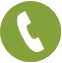 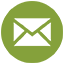 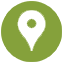 